S1 Fig A comparison of meningococcal serogroup IgG concentration results produced at the Vaccine Evaluation Unit, Public Health England, Manchester, UK and at the Navrongo Health Research Institute, Ghana,  during the cross-validation.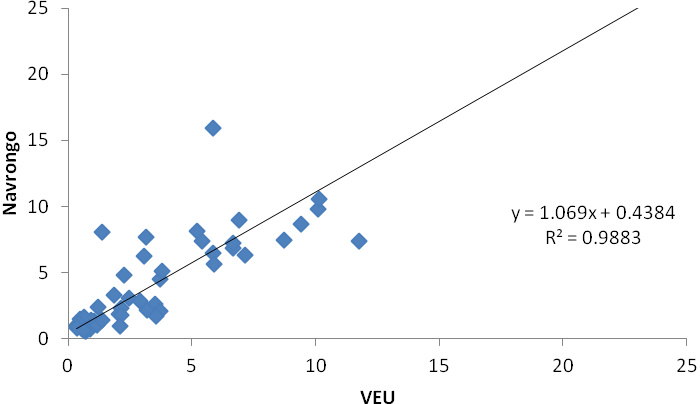 